EDITAL DE CHAMAMENTO PÚBLICO Nº 01/2022SECRETARIA DE ESTADO DO ESPORTE, LAZER E JUVENTUDEANEXO VIREGIÃO DA OSC E DO OBJETO PRETENDIDO     (	    ) Maceió e Região Metropolitana     Cidade:      (      ) Demais Regiões do Estado        Cidade:SEGMENTO DA JUVENTUDE A SER TRABALHADO        (     ) Geral     (     ) Específico        Se específico, escolha uma das opções abaixo:         (     )  Juventude Indígena         (     )  Juventude LGBTQIA+       (     )  Juventude Quilombola                                       (     )  Juventude de Terreiro     (     ) Juventude com Deficiência  (     )  Juventude Rural                             NÚMERO DE JOVENS ATENDIDOS         (     )  30 jovens         (     ) Entre 30 e 50 Jovens       (     )  Mais de 50 JovensTEMPO DE REALIZAÇÃO DO PROJETOInício: Fim: O Cronograma de Desembolso é o desdobramento da aplicação dos recursos financeiros em parcelas mensais, de acordo com a execução do projeto, se for o caso.1. IDENTIFICAÇÃO DO OBJETO A SER EXECUTADOTítulo do Projeto (Indicar o título do projeto a ser executado)Identificação do Objeto (escrever o produto final do empreendimento, de forma completa e sucinta)2. IDENTIFICAÇÃO DO PROPONENTE2. IDENTIFICAÇÃO DO PROPONENTE2. IDENTIFICAÇÃO DO PROPONENTE2. IDENTIFICAÇÃO DO PROPONENTE2. IDENTIFICAÇÃO DO PROPONENTE2. IDENTIFICAÇÃO DO PROPONENTEPES SOA JURÍ DIC A   De direito Público     De direito Privado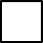    De direito Público     De direito Privado   De direito Público     De direito Privado   De direito Público     De direito Privado   De direito Público     De direito PrivadoPES SOA JURÍ DIC AEntidade:Entidade:Entidade:Entidade:CNPJ:PES SOA JURÍ DIC AUG/Gestão:Endereço:Endereço:Endereço:Endereço:PES SOA JURÍ DIC AMunicípio:MACEIÓMunicípio:MACEIÓMunicípio:MACEIÓUF:ALCEP:PES SOA JURÍ DIC ATelefone:( 82 )Telefone:( 82 )Telefone:( 82 )Endereço Eletrônico (email):Endereço Eletrônico (email):PES SOA JURÍ DIC ANome do Representante Legal:Nome do Representante Legal:Nome do Representante Legal:Nome do Representante Legal:CPF:PES SOA JURÍ DIC ANº C.I Órgão Expedidor:Nº C.I Órgão Expedidor:Cargo:Cargo:Cargo:Matrícula:Matrícula:Estado Civil:Estado Civil:Estado Civil:Endereço Residencial:Endereço Residencial:Endereço Residencial:Endereço Residencial:Endereço Residencial:Cidade:MACEIÓCidade:MACEIÓCidade:MACEIÓUF:ALCEP:Nome do Coordenador Técnico do Projeto:Nome do Coordenador Técnico do Projeto:Nome do Coordenador Técnico do Projeto:Nome do Coordenador Técnico do Projeto:CPF:Nº C.I Órgão Expedidor:Nº C.I Órgão Expedidor:Nº C.I Órgão Expedidor:Nº C.I Órgão Expedidor:Cargo:Matrícula:Matrícula:Matrícula:Matrícula:Estado Civil:Endereço Residencial:Endereço Residencial:Endereço Residencial:Endereço Residencial:Endereço Residencial:Cidade:MACEIÓCidade:MACEIÓCidade:MACEIÓUF:ALCEP:4. JUSTIFICATIVA (Informe por que propôs o projeto e a descrição da realidade que será objeto da parceria)5. OBJETIVOS (Descreva o(s) objetivos que se pretende alcançar com a realização do projeto)6. ESTRATÉGIAS DE AÇÃO (A OSC deverá preencher esta tabela com base no Ítem 9 – Metas e instrumentos de aferição do presente edital)6. ESTRATÉGIAS DE AÇÃO (A OSC deverá preencher esta tabela com base no Ítem 9 – Metas e instrumentos de aferição do presente edital)6. ESTRATÉGIAS DE AÇÃO (A OSC deverá preencher esta tabela com base no Ítem 9 – Metas e instrumentos de aferição do presente edital)Meta(s)Etapa (s)Especificação da Etapa e Forma de Execução das Atividades Propostas11.111.211.311.411.511.611.77. IMPACTOS DO PROJETO (Indique quais os beneficios serão gerados pelo projeto e como a comunidade envolvida será beneficiada)7. IMPACTOS DO PROJETO (Indique quais os beneficios serão gerados pelo projeto e como a comunidade envolvida será beneficiada)7. IMPACTOS DO PROJETO (Indique quais os beneficios serão gerados pelo projeto e como a comunidade envolvida será beneficiada)8. PREVISÃO DE RECEITAS E DESPESAS (Considerando a adequação referente ao valor da parceira para cada OSC)8. PREVISÃO DE RECEITAS E DESPESAS (Considerando a adequação referente ao valor da parceira para cada OSC)8. PREVISÃO DE RECEITAS E DESPESAS (Considerando a adequação referente ao valor da parceira para cada OSC)10. CRONOGRAMA DE DESEMBOLSO10. CRONOGRAMA DE DESEMBOLSO10. CRONOGRAMA DE DESEMBOLSO10. CRONOGRAMA DE DESEMBOLSO10. CRONOGRAMA DE DESEMBOLSO10. CRONOGRAMA DE DESEMBOLSO10. CRONOGRAMA DE DESEMBOLSOCONCEDENTE – 50.000,00CONCEDENTE – 50.000,00CONCEDENTE – 50.000,00CONCEDENTE – 50.000,00CONCEDENTE – 50.000,00CONCEDENTE – 50.000,00CONCEDENTE – 50.000,00METAJANFEVMARABRMAIOJUNMETAJULAGOSETOUTNOVDEZ                XPROPONENTE (CONTRAPARTIDA) (Indicar o valor mensal a ser desembolsado mensalmente pelo beneficiário a título de contrapartida)PROPONENTE (CONTRAPARTIDA) (Indicar o valor mensal a ser desembolsado mensalmente pelo beneficiário a título de contrapartida)PROPONENTE (CONTRAPARTIDA) (Indicar o valor mensal a ser desembolsado mensalmente pelo beneficiário a título de contrapartida)PROPONENTE (CONTRAPARTIDA) (Indicar o valor mensal a ser desembolsado mensalmente pelo beneficiário a título de contrapartida)PROPONENTE (CONTRAPARTIDA) (Indicar o valor mensal a ser desembolsado mensalmente pelo beneficiário a título de contrapartida)PROPONENTE (CONTRAPARTIDA) (Indicar o valor mensal a ser desembolsado mensalmente pelo beneficiário a título de contrapartida)PROPONENTE (CONTRAPARTIDA) (Indicar o valor mensal a ser desembolsado mensalmente pelo beneficiário a título de contrapartida)METAJANFEVMARABRMAIOJUNMETAJULAGOSETOUTNOVDEZ11. ÓRGÃO FISCAL/COORDENADOR DO PROJETO (Indicar o Órgão Fiscal – Coordenador do Projeto objeto do Convênio)SECRETARIA DE ESTADO DO ESPORTE, LAZER E JUVENTUDE12. GESTOR DO CONVÊNIO (Indicar o nome do gestor do Convênio)12. GESTOR DO CONVÊNIO (Indicar o nome do gestor do Convênio)12. GESTOR DO CONVÊNIO (Indicar o nome do gestor do Convênio)Nome:CPF:CPF:Nº C.I Órgão Expedidor:Cargo:Cargo:Matrícula:Estado Civil:Estado Civil:Endereço Residencial:Endereço Residencial:Endereço Residencial:Cidade:UF:CEP:13. TERMO DE RESPONSABILIDADE13. TERMO DE RESPONSABILIDADECONVENEN TEEstou ciente que são de minha responsabilidade as informações contidas no presente Termo de Referência relativo ao meu projeto, e que ao apresentá-lo este deve ser acompanhado dos documentos básicos e dos específicos de cada área, sem os quais a análise e a tramitação do projeto ficarão prejudicadas por minha exclusiva responsabilidade.Local/data:	/	/  	Nome do proponente:  	Assinatura do proponente:  	 (reconhecida e cartório)